ITX264.02.E Adjustment Notes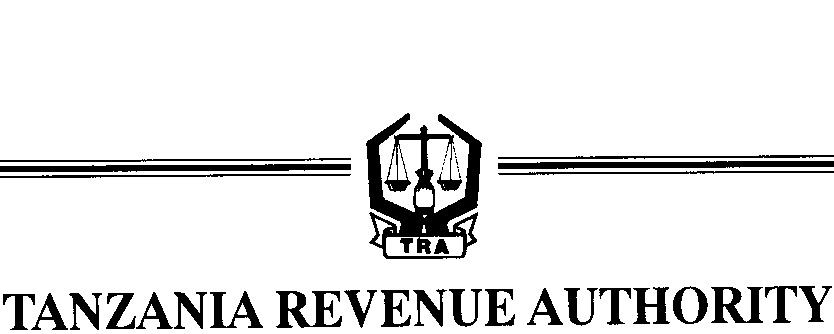 VALUE ADDED TAX ADJUSTMENT NOTES(Under Regulation 31(1))19. The amount of value added tax payable on the supply (credited or debited)                                     20. Date on which adjustment note was issued1.  Taxpayer Identification Number (TIN) 2. VAT Registration Number (VRN)3. F ull name of business/Jina la Biashara   4. Trading name (if different from 2 above) 5. Postal Address/ Anuani ya Posta:   P. O. Box / S.L.P                                                  6.  Postal City / Jina la Mji Physical Address/ Anuani ya Sehemu ya Biashara: 7. Plot number/ Namba ya kiwanja                  8.   Block number/ Namba ya Kitalu	9. Street or Location/ Jina la mtaa au Eneo:                                                      10.  District or Town/ Wilaya au Mji:11. Region or City / Mkoa au JijiContact Numbers/ Namba za mawasiliano:12. Phone number/ Namba ya Simu       _________________________                   13. Second Phone / Simu ya Pili 14.  Third Phone / Simu ya Tatu                                                                                  15.  Fax number/ Namba ya Faksi           16. E-mail Address/Baruapepe 17. Description and nature of supply  18. Reasons for adjustment- (credit note or debit note including the number of respective invoice)                                             